ФЕДЕРАЛЬНОЕ ГОСУДАРСТВЕННОЕ БЮДЖЕТНОЕ НАУЧНОЕ УЧРЕЖДЕНИЕ«ИНСТИТУТ СТРАТЕГИИ РАЗВИТИЯ ОБРАЗОВАНИЯРоссийскОЙ академиИ образования»ЦЕНТР ОЦЕНКИ КАЧЕСТВА ОБРАЗОВАНИЯРекомендациипо проведению мониторинга образовательных достижений учащихся 1 классов Москва 2019Авторский коллектив:Общее руководство:						Г.С. Ковалева, к.п.н.Координатор проекта:					Н.В. НурминскаяИтоговая работа по математике				К.А. Краснянская, к.п.н., и методические материалы по ее проведению		О.А. Рыдзе, к.п.н.Итоговая работа по русскому языку			М.И. Кузнецова, к.п.н.,и методические материалы по ее проведению		Итоговая работа по чтению
 и методические материалы по ее проведению		М. И. Кузнецова, к.п.н.Анкета для учителя начальной школы		К.А. Краснянская, к.п.н.,М.И. Кузнецова, к.п.н.,Г.С. Ковалева, к.п.н.,Н.В. Нурминская,О.А. Рыдзе, к.п.н.Комплект методик для оценки адаптации			И.В. Ермакова, к.псих.н.,первоклассников к обучению во 2 классе			О.В. Даниленко, к.п.н.,Г.С. Ковалева, Н.В. Нурминская,								Е.И. ДавыдоваКонсультанты и эксперты:	А.О. Татур, к.ф-м.н.,	В.В. МарголинаПодготовка программы обработки,			М.В. Серковэлектронных форм для ввода данныхПодготовка рекомендаций по проведению		Г.С. Ковалева, к.п.н.,Н.В. Нурминская,Е.И. ДавыдоваСОДЕРЖАНИЕВведение	41. Организация мониторинга в образовательноЙ ОРГАНИЗАЦИИ	42. Оценка образовательных достижений учащихся 1 классов	62.1. Оценка образовательных достижений учащихся по математике	62.1.1. Характеристика итоговой работы	62.1.2. Рекомендации по проведению тренировочного занятия	92.1.3. Рекомендации учителю по проведению итоговой работы по математике	122.2. Оценка образовательных достижений учащихся по русскому языку	172.2.1.Характеристика итоговой работы	172.2.2. Рекомендации по проведению тренировочного занятия	202.2.3. Рекомендации по проведению итоговой работы по русскому языку	232.3. Оценка образовательных достижений учащихся по чтению	242.3.1. Характеристика итоговой работы	242.3.2. Рекомендации по проведению тренировочного занятия	272.3.3. Рекомендации по проведению итоговой работы по чтению	293. Комплект методик для оценки адаптации первоклассников к обучению во втором классе	303.1. Общие рекомендации по проведению методик	303.2. Методика выявления отношения учащихся к учебной деятельности («Настроение»)	313.3. Измерение самооценки по методике Дембо-Рубинштейн	333.4. Карта первоклассника	373.5. Анкета для учителя	373.6. Анкета для родителей	374. Обработка данных, полученных в мониторинге	394.1. Обработка данных	39Приложение 1. Система идентификации в мониторинге образовательных достижений учащихся начальной школы	40ВведениеВ 2018/2019 учебном году специалисты Центра оценки качества образования Института стратегии развития образования Российской академии образования продолжают разработку научно-методического и технологического обеспечения мониторинга образовательных достижений школьников. Основными направлениями данного мониторинга являются: изучение готовности первоклассников к обучению в школе, оценка образовательных достижений в процессе обучения в начальной школе, а также особенностей адаптации школьников к обучению в школе. Получение объективной и надёжной информации по этим направлениям исследования позволяет объективно оценить эффективность работы учителей начальной школы и принимать обоснованные решения, способствующие обеспечению качества начального школьного образования. Этим и определяется актуальность проводимого в ряде регионов страны мониторинга образовательных достижений учащихся начальной школы.Целью данного этапа мониторинга является оценка образовательных достижений учащихся в конце 1 класса.Разработанный инструментарий включает следующие материалы:Рекомендации по проведению мониторинга образовательных достижений учащихся 1 классов.2 варианта итоговой работы по математике для учащихся 1 класса.2 варианта итоговой работы по русскому языку для учащихся 1 класса.2 варианта итоговой работы по чтению для учащихся 1 класса.Рекомендации по оценке выполнения заданий итоговых работ для учащихся 1 классов (по математике, русскому языку, чтению) и вводу данных в электронную форму.Карта первоклассника (в электронном виде).Анкета для учителя начальной школы (в электронном виде).Анкета для родителей учащихся.Инструментарий для выявления отношения первоклассника к учебной деятельности «Настроение».Инструментарий для измерения самооценки по методике Дембо-Рубинштейн.Формы для ввода и первичной обработки данных (в электронном виде).По всем возникающим вопросам Вы можете обращаться в Центр оценки качества образования Института стратегии развития образования Российской академии образования по тел.  или по e-mail: centeroko@mail.ru.1. Организация мониторинга в образовательной организации	Второй этап мониторинга образовательных достижений учащихся 1 класса проводится в конце учебного года. Образовательная организация получает все материалы от регионального координатора. Если тиражирование будет осуществляться в школе, то материалы тиражируются в масштабе 1:1. Проведение итоговых работ по математике, русскому языку и чтению осуществляется учителем в разные дни. В разделе 2 приводятся характеристики итоговых работ, рекомендации по проведению тренировочного занятия и итоговой работы. Учитель знакомится с описанием тренировочных занятий перед проведением итоговых работ и, в зависимости от уровня подготовки класса, принимает решение о проведении одного обобщённого тренировочного занятия, нескольких (по одному или двум предметам вместе) или отказывается вообще от проведения тренировочного занятия.Работы первоклассников оцениваются учителями школы, ведущими соответствующие классы. Указания по оцениванию выполнения заданий даются в отдельном документе.Для оценки готовности первоклассников к обучению во втором классе будут использоваться обобщённые данные, полученные на основе итоговых работ, карты первоклассника, анкетирования учителей, родителей учащихся, бланков «Настроение», измерения самооценки по методике Дембо-Рубинштейн.При проведении исследования важно обеспечить идентификацию всех участников мониторинга в строгом соответствии с первым этапом мониторинга (сентябрь 2018 г.) (см. Приложение 1). Идентификация учащихся обеспечивается за счёт введения кодов для каждого учащегося, класса и образовательной организации в поле «Регистрационные данные». В поле вводится код региона, код образовательной организации, код класса, код учащегося и указывается фамилия и имя учащегося. Эти данные повторяются на всех анкетах и бланках, которые используются для получения информации об учащихся. Например, анкета для родителей должна быть подписана так же, как и бланк «Настроение», бланк для измерения самооценки по методике Дембо-Рубинштейн. Консультации по заполнению идентификационных номеров учащихся и учителей можно получить у регионального координатора или в Центре оценки качества образования Института стратегии развития образования РАО.Идентификаторы, которыми будут обозначаться школы, учителя и учащиеся, должны ТОЧНО СОВПАДАТЬ с идентификаторами этих школ, учителей и учащихся, которые им присвоили в начале учебного года. Если данная информация отсутствует, то необходимо связаться с региональным координатором или обратиться в Центр оценки качества образования.В случае, если школа впервые участвует в мониторинге, она заново формирует систему идентификации. Код школы будет соответствовать номеру в региональном списке, составленным региональным координатором.Очень важно, чтобы регистрационные данные были сохранены за каждым испытуемым на протяжении всех лет проведения данного исследования (до конца четвёртого класса).При проведении работы в образовательной организации необходимо строго соблюдать конфиденциальность информации, получаемой в результате исследования.После завершения всех работ в школе материалы собираются и передаются региональному координатору. Описание процедуры проведения всей работы даётся в следующих разделах рекомендаций.2. Оценка образовательных достижений учащихся 1 классов2.1. Оценка образовательных достижений учащихся по математике2.1.1. Характеристика итоговой работыРабота составлена для проведения мониторинга математической подготовки учащихся, оканчивающих первый класс начальной школы. Цель работы – проверка достижения учащимися уровня обязательной подготовки по курсу математики 1-го класса, а также сформированности некоторых учебных действий универсального характера (ориентация в пространстве, работа с информацией, представленной в разной форме, правильное понимание математической задачи, поиск разных решений, контроль и корректировка собственных действий по ходу выполнения задания).Содержание и структура итоговой работы по предмету «Математика» разработаны на основе следующих документов и методических материалов:Документы, определяющие содержание итоговой работыСодержание и структура работы по математике разработаны на основе следующих документов:1. Федеральный государственный стандарт начального общего образования: текст с изм. и доп./ Министерство образования и науки Российской Федерации.— М.: Просвещение, 20172. Примерная основная образовательная программа начального общего образования. 2015. – 339 с. (с. 46-50) Одобрена решением от 8 апреля 2015. Протокол от №1/15; Реестр примерных основных общеобразовательных программ Министерство образования и науки российской федерации. Номер примерной ООП в реестре: 1.Кроме того, учитывались требования к математической подготовке первоклассников в авторских программах к учебникам, включенным в Федеральный перечень учебников для 1 класса, рекомендованных Министерством образования и науки РФ на 2018/19 учебный год.Задания итоговой работы составлены на материале пяти блоков содержания курса математики начальной школы: «Числа и величины», «Арифметические действия», «Работа с текстовыми задачами», «Пространственные отношения. Геометрические фигуры», «Работа с информацией». В первом классе задания к блоку «Геометрические величины» не предлагаются.Работа содержит 13 заданий (14 вопросов:№10 -2 вопроса). В большинстве заданий дается описание некоторой ситуации и формулируется проблема, для разрешения которой требуется применить математические знания и умения.В таблице 1 представлено распределение заданий итоговой работы по блокам содержания курса математики начальной школы.Таблица 1Распределение заданий вариантов 1 и 2 итоговой работы
по основным блокам содержания курса математики начальной школыСтруктура работы и характеристика заданий.Итоговая работа содержит 13 заданий, которые условно распределены на две части: основную и дополнительную. Основная часть включает 10 заданий (11вопросов)  базового уровня сложности (задания №№ 1-10). В дополнительной части содержатся 3 задания повышенной сложности (№№ 11-13). Все задания работы доступны для первоклассников, изучавших математику по любым учебникам, включенным в федеральный перечень.Задания основной части проверяют овладение основными понятиями и предметными умениями, которые должны быть сформированы у каждого ученика в первом классе и необходимы ему для продолжения изучения математики во втором классе и дальнейшего обучения в целом. При выполнении заданий дополнительной части первоклассник действует в разнообразных нестандартных учебных и практических ситуациях: проявляет умение ориентироваться в пространстве и планировать ход решения (№11), проверяет одновременное выполнение нескольких условий задачи (№№ 12,13), находит несколько решений (№12). В целом в процессе выполнения заданий работы первоклассник проводит логические рассуждения, устанавливает математические отношения, находит в таблице и на рисунке информацию, нужную для ответа на вопрос учебной задачи.Работа составлена в двух вариантах. Варианты одинаковы по структуре, тематике заданий и по сложности. Соответствующие пары заданий в двух вариантах проверяют достижение одних и тех же планируемых результатов обучения, представленных одними и теми же объектами контроля (см. ниже план работы в таблице 2).В работе использованы три типа заданий: с выбором ответа, с кратким ответом (в виде числа, числового выражения), с развернутым ответом (записью решения). При выборе формы заданий предпочтение было отдано заданиям, которые позволяют уменьшить время на оформление и запись решения: с кратким ответом (10 заданий), с выбором ответа (1 задание - №1), с выбором нескольких верных ответов из 6 предложенных вариантов (2задания №№6,13). При таком подходе стало возможным включить в работу большее число заданий и обеспечить проверку большего количества предметных умений. Приведенные выше особенности работы способствуют повышению объективности проверки подготовки первоклассников по математике. Условия проведения работыРабота проводится в 1 классе в конце учебного года. Задания работы различаются по форме предъявления содержания и записи ответа. Возможно, это вызовет затруднения у учащихся. Поэтому рекомендуется накануне проведения работы провести с учащимися тренировочное занятие, содержание которого прилагается далее. Работа составлена в двух вариантах. Основная часть включает 10 заданий базового уровня сложности, обязательных для выполнения всеми учащимися. Дополнительная часть включает 3 задания (№№11-13) повышенной сложности, которые учащиеся выполняют по желанию после выполнения обязательных заданий.Время на выполнение работы: один урок.Ученику потребуется примерно 17 минут на выполнение основной части работы Для выполнения заданий потребуются карандаш и ластик.План вариантов работыНиже (в таблице 2) приведен план работы, в котором дается информация о каждом задании: контролируемые знания, виды умений, способы познавательной деятельности и примерное время выполнения.Таблица 2План вариантов 1-2 итоговой работы по математикедля 1 классаУсловные обозначения сложности и типа задания: Б – базовая сложность, П – повышенная сложность; ВО – выбор ответа, КО – краткий ответ (в виде числа, величины, слова); РО – развернутый ответ (построение геометрических фигур, запись решения или объяснения полученного ответа).Общие подходы к оценке выполнения заданий работы и работы в целомЗа правильное выполнение каждого из 11-ти вопросов заданий (№№ 1–9,10а,10б) обязательной части работы выставляется 1 балл. Если учащийся верно выполняет не менее семи любых вопросов из 11 этой части работы, то считается, что он достиг уровня базовой подготовки по курсу математики 1 класса. Это означает, что учащийся владеет базовыми знаниями и умениями, обеспечивающими успешность последующего обучения. При верном выполнении девяти-одиннадцати вопросов обязательной части работы можно констатировать, что учащийся имеет достаточно прочную базовую подготовку по математике. Результаты выполнения дополнительных заданий позволяют составить представление о возможностях учащихся справляться с нестандартными учебными и практическими ситуациями, которые требуют применения математических знаний и формируемых универсальных учебных действий. Если ученик приступил и успешно справился с дополнительной частью работы, то можно говорить о достаточной учебной мотивации первоклассника, готовности и способности проявлять самостоятельность в учении, ориентироваться в нестандартной учебной и практической ситуации.Рекомендации по оценке выполнения заданий варианта итоговой работы для учащихся 1 классов по математикеРаботы учащихся проверяются учителем. Проверка и оценка выполнения заданий осуществляется на основе приведенных ниже рекомендаций (см.Таблицу 3). Важно обратить внимание на то, что часть ответов учащихся не нуждается в оценке, результаты выполнения таких заданий будут непосредственно вводиться в электронную форму. Номера таких заданий в приведенной ниже Таблице 3 выделены серым фоном. Часть ответов должна быть оценена до введения в электронную форму – именно эти задания и проверяются учителями, номера этих заданий в Таблице 3  не выделены фоном. В работах учащихся на полях около этих заданий: №№4,7,8,11,12,13 (варианты 1 и 2) изображены клетки, в которые просим Вас поставить баллы, которые Вы выставили учащемуся за выполнение этих заданий.Если ответ на задание отсутствует, то в клетку ставится латинская буква «N».За выполнение каждого задания базового уровня сложности (№№1-9,10а,10б) выставляется: 1 балл – верный ответ, 0 баллов – неверный ответ или ответ отсутствует. 2. За выполнение каждого задания повышенного уровня сложности (№№11-13) в зависимости от полноты и правильности ответа выставляется от 0 до 2 баллов.В задании с выбором нескольких верных ответов из 6-ти предложенных вариантов ученик должен отметить все верные ответы (см. задание 6). В заданиях с кратким ответом ученик должен записать требуемый краткий ответ. Если учащийся наряду с верным ответом приводит и неверные ответы, то задание считается выполненным неверно.Если ответ отсутствует (место для ответа оставлено пустым, нет записей, пометок или рисунков), то в электронную форму вводится буква «N». Буква «N» должна быть записана в клетке на полях около задания.После завершения проверки и оценки работ учащихся осуществляется ввод данных в электронные формы.Дифференцированная оценка подготовки учащихся на основе результатов выполнения работыЕсли ученик успешно справился с обязательной частью работы, то считается, что он овладел базовыми знаниями и умениями, которые обеспечивают успешность последующего обучения. Если ученик приступил и успешно справился с дополнительной частью работы, то можно говорить о достаточной учебной мотивации первоклассника, готовности и способности проявлять самостоятельность в учении, ориентироваться в нестандартной учебной и практической ситуации.При таком подходе результаты выполнения работы позволяют осуществить более тонкую дифференциацию первоклассников по уровню математической подготовки. Подготовку характеризует способность ученика применять изученные учебные действия как в стандартной ситуации (достиг или не достиг уровня базовой математической подготовки по курсу первого класса), так и в новой учебной или практической ситуации (успешно справляется или не справляется с решением заданий повышенного уровня).Принимая во внимание оба предлагаемых выше критерия (достижение учащимся уровня базовой подготовки, проявление способности применять знания в новой учебной и практической ситуации), рекомендуем распределить учащихся, выполнявших работу, на 5 групп (см. таблицу 3).Таблица 3Опыт мониторинга учебных достижений учащихся начальной школы позволяет высказать соображения относительно особенностей подготовки учащихся, попавших в ту или иную группу, и привести некоторые рекомендации по устранению выявленных недочетов их подготовки.Недостаточный– учащийся не овладел большинством базовых знаний и умений по курсу данного класса, не готов к изучению математики в последующем классе. У этих детей наблюдается снижение интереса к предмету, они с трудом осваивают предметные и метапредметные учебные действия и затрудняются в их применении в стандартных учебных ситуациях. Учащийся нуждается в специальной  коррекционной программе по формированию предметных умений всех разделов (блоков содержания) курса математики в адаптационный период обучения в последующем классе. Успешность дальнейшего обучения во многом зависит от внимания педагога к тому, учится ли школьник понимать учебное задание, удерживать цель деятельности, контролировать и корректировать свои действия. Учебный труд ученика необходимо постоянно мотивировать (например, предлагая практические задания и задачи, делающие знание значимым, актуальным или доступным). Пониженный – учащиеся не достигли уровня базовой подготовки по курсу данного класса, овладели лишь отдельными базовыми знаниями и умениями. В то же время они могут различаться по успешности выполнения заданий повышенного уровня и требовать различного подхода при организации коррекционной работы в последующем классе. Эту группу учащихся целесообразно разбить на две подгруппы, численность которых зависит от особенностей состава класса. Первая подгруппа: это учащиеся, которые не достигли уровня базовой подготовки по курсу данного класса и не проявили способность применить полученные знания в измененной или новой ситуации (получили не более 3 баллов за выполнение заданий повышенного уровня). У детей, входящих в эту подгруппу, может наблюдаться снижение интереса к предмету, они с трудом осваивают предметные и метапредметные учебные действия и затрудняются в их применении в стандартных учебных ситуациях. С этими учащимися необходимо организовать коррекционную работу по формированию предметных умений всех разделов (блоков содержания) курса математики. Вторая подгруппа: это учащиеся, которые не достигли уровня базовой подготовки по курсу данного класса, но при этом проявили способность применять полученные знания в измененной или новой ситуации (получили 4  и более баллов за выполнение заданий повышенного уровня). При организации коррекционно-развивающей работы с этими детьми необходимо обратить особое внимание на восполнение недостающих базовых знаний и умений. Желательно сочетать эту работу с решением нестандартных поисковых и исследовательских задач, доступных для этих учащихся и отвечающих их интересам. При работе с этой группой детей важно обратить внимание на характер взаимоотношений педагога с каждым конкретным учеником. Трудности выполнения базовой части могут объясняться недостаточной восприимчивостью ученика к объяснениям, указаниям учителя, повышенной тревожностью. Необходимо наладить педагогический контакт с младшим школьником, совместно разобраться в его трудностях с изучением обязательного к освоению материала и помочь чувствовать себя на уроках более комфортно и уверенно.Базовый – учащиеся достигли уровня базовой подготовки, но не продемонстрировали способность справляться с математическими заданиями повышенного уровня, т.е. испытывают трудности при ориентировке в новой, непривычной ситуации. У этих учащихся сформированы базовые предметные умения и имеется опыт применения учебных действий (удерживать условие и вопрос задания, записывать решение задачи и т.д.) в стандартных ситуациях. При этом они испытывают серьезные затруднения в тех случаях, когда математическая сущность задачи и подходы к ее решению неочевидны. В дальнейшем при обучении этих учащихся нужно уделить особое внимание формированию и развитию учебных действий планирования, контроля хода решения, поиска разных решений поставленной задачи, работе с информацией, представленной в различной форме (текст, схема, таблица, диаграмма, рисунок).Повышенный – учащиеся достигли уровня базовой подготовки и продемонстрировали способность применять полученные знания в измененной или новой ситуации. При последующем обучении учителю целесообразно учитывать достижения этих учащихся, продолжить работу по развитию у них интереса к предмету, решению поисковых и исследовательских задач.Высокий –наиболее подготовленные и способные учащиеся, которые продемонстрировали прочную базовую подготовку и способность уверенно применять полученные знания в измененной или новой ситуации. Эти учащиеся представляют потенциал класса. При последующем обучении учителю целесообразно учитывать достижения этих учащихся и продолжить работу по развитию у них интереса к предмету, самостоятельному решению поисковых и исследовательских задач.Достижение любого уровня математической подготовки не оценивается числом баллов (по традиционной пятибалльной шкале), а характеризуется только качественным описанием достигнутого уровня.Дифференцированная оценка выполнения работы, представленная выше, позволяет распределить учащихся на группы, более однородные по уровню подготовки. Распределение учащихся на эти группы является источником информации о математической подготовке первоклассников для представителей региона, администрации школы, учителя. Так, например, это дает возможность учителю, учитывая особенности группы, разработать для каждой из них индивидуализированные методические подходы к организации обучения во втором классе, способствующие преодолению выявленных недочетов, формированию и развитию способности применять свои знания в разнообразных учебных и практических ситуациях различной сложности. 2.2. Оценка образовательных достижений учащихся по русскому языку2.2.1.Характеристика итоговой работыРабота составлена для проведения мониторинга подготовки учащихся начальной школы по русскому языку. Цель работы – определение достижения учащимися 1-го класса уровня обязательной подготовки по русскому языку, а также сформированности некоторых учебных умений – правильного восприятия учебной задачи, умения работать самостоятельно, контролировать свои действия, находить несколько правильных ответов. 1. Содержание и структура работы определены на основе следующих документов:1) Федеральный государственный стандарт начального общего образования (приказ Министерства образования и науки РФ № 373 от 06.10.2009 г.)2) Планируемые результаты начального общего образования по предмету «Русский язык» (Планируемые результаты начального общего образования / Л.Л. Алексеева, С.В. Анащенкова, М.З. Биболетова и др.); под ред. Г.С. Ковалевой, О.Б. Логиновой – М.: Просвещение, 2009. – 120 с.; с. 22 – 26) 3) Примерная программа начального общего образования по предмету «Русский язык» (Примерная основная образовательная программа начального общего образования. Одобрена решением от 8 апреля 2015. Протокол от №1/15) / http://fgosreestr.ru/ 4) Планируемые результаты освоения обучающимися основной образовательной программы начального общего образования. Формирование универсальных учебных действий. Чтение. Работа с текстом. (Примерная основная образовательная программа начального общего образования. Одобрена решением от 8 апреля 2015. Протокол от №1/15) / http://fgosreestr.ru/Содержание работы ориентировано на нормативные требования к подготовке по русскому языку к концу 1-го класса, которые должны достигаться учащимися при обучении по любому учебно-методическому комплекту, включенному в Федеральный перечень учебников для начальной школы.Задания итоговой работы составлены на материале следующих блоков содержания курса русского языка: фонетика и графика, орфография.Работа содержит 13 заданий. В таблице 4 представлено распределение заданий по блокам содержания курса русского языка в начальной школе.Таблица 4Распределение заданий итоговой работыпо основным блокам содержания курса русского языка.Основное внимание уделено проверке умения учащихся осознавать звуковой и буквенный состав слов, так как этому уделяется много внимания в 1 классе, и это умение является одним из ключевых для всего последующего изучения курса русского языка. Структура работыВ работе 2 группы заданий. Первая группа включают 10 заданий, обязательных для выполнения всеми учащимися. Вторая группа включает 3 дополнительных нестандартных задания, требующих умения рассуждать, находить разные решения поставленной задачи. Задания первой группы проверяют достижение обязательного уровня освоения основных понятий и умений, которые должны быть сформированы в первом классе. Вторая группа содержит дополнительные задания, которые ученик выполняет после завершения обязательной части работы. По результатам выполнения этой части работы появляется возможность установить, как первоклассники умеют действовать в нестандартных учебных ситуациях. В работе использованы несколько типов заданий: с выбором ответа (№№ 1, 2, 4, 5, 8, 11), с кратким ответом (№ 3, 6, 7, 9, 12), с развёрнутым ответом (№ 10, 13). При выборе формы заданий предпочтение было отдано заданиям с выбором ответа, которые позволяют упростить для первоклассников процесс записи ответов, и за счёт этого включить в работу больше заданий.В приведенной ниже таблице 5 в сжатом виде представлена информация о структуре, общем числе, сложности и типах  заданий в работе.Таблица 5Структура итоговой работы по русскому языку для 1-го классаСистема оценки выполнения работыЗа выполнение заданий №№ 3-6, 8, 9 обязательной части работы ставится: 1 балл – верный ответ, 0 баллов – неверный ответ. За выполнение заданий №№ 1, 2, 7, 10 обязательной части работы ставится: 2 балла – полный верный ответ, 1 балл – неполный верный ответ, 0 баллов – неверный ответ. За выполнение задания № 12 дополнительной части работы ставится: 1 балл – верный ответ, 0 баллов – неверный ответ. За выполнение заданий №№ 11, 13 дополнительной части работы ставится: 2 балла – полный верный ответ, 1 балл – неполный верный ответ, 0 баллов – неверный ответ. Использование в обязательной части работы заданий, оцениваемых в два балла, связано с необходимостью более детальной фиксации результатов. Важно при этом обратить внимание на то, что при общем выводе о выполнении работы задания №№ 1, 2, 7, 10 считаются выполненными, даже если учащийся получает за них только 
1 балл. Если учащийся выполняет из десяти заданий не менее семи любых заданий, то считается, что он достиг уровня обязательной подготовки по русскому языку. При верном выполнении девяти-десяти заданий можно констатировать, что учащийся имеет достаточно прочную базовую подготовку. Результаты выполнения дополнительных заданий позволяют составить представление о возможностях учащихся справляться с нестандартными заданиями по русскому языку, требующими для своего выполнения определенного уровня учебных умений.Условия проведения работыРабота проводится в 1-ом классе в конце учебного года. Задания работы составлены в различной форме. Возможно, необычная форма ряда заданий может вызвать затруднения у учащихся, поэтому рекомендуется накануне проведения работы провести с учащимися тренировочное занятие, содержание которого прилагается далее. На выполнение работы отводится 1 урок.Работа составлена в двух вариантах. Варианты одинаковые по структуре, по содержанию заданий и по трудности. Ниже приведён план работы, в котором представлены проверяемые базовые умения и примерное время выполнения каждого задания (см. таблицу 6).Таблица 6ПЛАН РАБОТЫ2.2.2. Рекомендации по проведению итоговой работы по русскому языкуПеред началом выполнения работы сообщите детям:Уважаемый коллега!В работе по русскому языку для учащихся две части: обязательная: – задания 1 – 10,дополнительная: – задания 11 – 13. Задания 1 – 10 обязательны для всех учащихся. Задания 11 – 13 являются дополнительными, их учащиеся выполняют после выполнения обязательных заданий.Проверьте, пожалуйста, чтобы на парте у каждого учащегося была только ручка для записи ответов. Если работа распечатана на отдельных листах, то они должны быть скреплены. Подпишите работы учащихся перед проведением работы.Работы раздаются учащимся таким образом, чтобы у учащихся, сидящих за одним столом или соседними столами, были разные варианты.Первые 7 заданий учащиеся выполняют, слушая инструкцию учителя к каждому заданию. Следующие 3 задания ученик выполняет задания, читая их самостоятельно. Дополнительные задания ученик выполняет по желанию.Перед началом выполнения работы сообщите детям:«Ребята, сегодня вы будете выполнять работу по русскому языку. На тренировочном занятии мы с вами учились выполнять задания и записывать ответы. Сейчас я раздам вам листы с заданиями. Я буду читать каждое задание вслух, а вы будете следить за моим чтением, а потом выполнять это задание. Помните, что в некоторых заданиях только один правильный ответ, а в некоторых правильных ответов может быть несколько. Не начинайте выполнять эти задания до моего разрешения».Рекомендуем при выполнении первых семи заданий читать каждое задание два раза. Проследите, чтобы дети приступали к выполнению задания только после второго прочтения. Перед каждым следующим заданием убедитесь, что дети справились с предыдущим.Сообщите классу: «Ребята! Задания 8, 9 и 10 читайте сами и выполняйте, как указано в задании. Кто справится с этими заданиями, поднимите руку. Я подойду и скажу, что делать дальше».По мере того, как дети будут справляться с заданиями, подходите к ним и проверяйте, все ли задания основной части (№№ 8 – 10) они сделали (некоторые дети могут пропустить задание, забыть выполнить, отвлечься и т.п.).Тем, кто выполнил основную часть работы (№№ 1 – 10), предложите выполнить дополнительные задания №№ 11 – 13.За 5 минут до окончания работы необходимо предупредить учащихся.На выполнение работы у вас осталось 5 минут. Просмотрите задания, которые вы ещё не выполнили. Проверьте также, не пропустили ли вы какое-нибудь задание.В конце проведения итоговой работыУчитель: «Ребята! Кто закончил выполнение всей работы, поднимите руку, я подойду и возьму работу».Пройдите по классу и соберите работы учащихся.Поблагодарите детей за хорошую работу.2.3. Оценка образовательных достижений учащихся по чтению2.3.1.Характеристика итоговой работыРабота составлена для проведения мониторинга осознанности чтения учащихся начальной школы. Цель работы – определение уровня осознанности чтения у учащихся 
1-го класса в процессе самостоятельного чтения текста и ответов на вопросы по содержанию текста, а также сформированности некоторых общеучебных умений – правильного восприятия учебной задачи, контроля и корректировки собственных действий в процессе выполнения заданий. Содержание и структура работы определены на основе следующих документов:1) Федеральный государственный стандарт начального общего образования (приказ Министерства образования и науки РФ № 373 от 06.10.2009 г.)2) Планируемые результаты начального общего образования по предмету «Русский язык» (Планируемые результаты начального общего образования / Л.Л. Алексеева, С.В. Анащенкова, М.З. Биболетова и др.); под ред. Г.С. Ковалевой, О.Б. Логиновой – М.: Просвещение, 2009. – 120 с.; с. 22 – 26) 3) Примерная программа начального общего образования по предмету «Русский язык» (Примерная основная образовательная программа начального общего образования. Одобрена решением от 8 апреля 2015. Протокол от №1/15) / http://fgosreestr.ru/ 4) Планируемые результаты освоения обучающимися основной образовательной программы начального общего образования. Формирование универсальных учебных действий. Чтение. Работа с текстом. (Примерная основная образовательная программа начального общего образования. Одобрена решением от 8 апреля 2015. Протокол от №1/15) / http://fgosreestr.ru/Содержание работы ориентировано на нормативные требования к уровню осознанности чтения к концу 1-го класса, который должен достигаться учащимися при обучении по любому учебно-методическому комплекту, включенному в Федеральный перечень учебников для начальной школы.Проверка степени осознанности чтения включает в себя следующие параметры:Проверка умения извлечь фактическую информацию, т.е. информацию, заданную в явном виде. Проверка умения извлечь информацию, содержащуюся в тексте в неявном виде, проверка умения формулировать простые выводы. Проверка умения интерпретировать и обобщать полученную из текста информацию, проверка умения понять общий смысл текста, подойти к пониманию основной мысли текста. Работа содержит текст рассказа и 10 заданий к тексту. Все задания можно разделить на четыре группы в зависимости от их назначения.1 группа заданий направлена на проверку общего понимания содержания прочитанного текста, на проверку умения находить информацию, заданную в явном виде. 2 группа заданий направлена на проверку умения извлечь из текста информацию, данную в неявном виде, сформулировать на основе прочитанного несложные выводы. 3 группа заданий направлена на проверку понимания последовательности смысловых частей текста.     4 группа заданий направлена на проверку умения понять общий смысл текста, приблизиться к пониманию авторского замысла, определить на основе проведенного смыслового анализа чувства главных героев.	При отборе заданий в силу специфики первого класса предпочтение было отдано заданиям первой группы, так как именно нахождение информации, содержащейся в тексте в явном виде, находится в центре внимания в 1 классе (см. таблицу 7).Таблица 7Распределение заданий в соответствии с выделенными группамиСтруктура работыВ работе 2 части: первая часть включает 8 заданий, которые являются обязательными для выполнения; вторая часть включает 2 задания, которые являются дополнительными. В работе использованы три типа заданий: с выбором ответа (№№ 1, 2, 3, 7), с кратким ответом, в том числе и задание на установление последовательности (№ 4, 5, 6), с развёрнутым ответом (№ 8, 9, 10). В приведённой ниже таблице в сжатом виде представлена информация о структуре, общем числе, сложности и типах заданий в работе.Таблица 8Структура итоговой работы по чтению для 1-го классаСистема оценки выполнения работыЗа правильное выполнение заданий №№ 1 – 7 выставляется 1 балл. За полное и правильное выполнение заданий №№  8 – 10 выставляется 2 балла, за частичное выполнение этих заданий выставляется 1 балл. Таким образом, за выполнение обязательной части работы максимально возможное количество баллов, которое может получить учащийся, равно 9. За выполнение дополнительной части работы можно набрать 4 балла. Таким образом, за выполнение всех заданий работы можно получить максимально 13 баллов. Если учащийся справился с шестью базовыми заданиями, то считается, что он достиг уровня обязательной подготовки по чтению. При получении от 11 до 14 баллов за всю работу можно говорить о высоком уровне осознанности чтения.  Условия проведения работыРабота проводится в 1-ом классе в конце учебного года. Задания работы составлены в различной форме. Возможно, необычная форма ряда заданий может вызвать затруднения у учащихся, поэтому рекомендуется накануне провести с учащимися тренировочное занятие, содержание которого прилагается далее. На выполнение работы отводится 1 урок.Работа составлена в четырёх вариантах. Варианты одинаковые по структуре, по содержанию заданий и трудности. Ниже приведён план работы, в котором представлены проверяемые базовые умения и примерное время выполнения каждого задания (см. таблицу 9).Таблица 9ПЛАН РАБОТЫ2.3.2. Рекомендации по проведению итоговой работы по чтениюУважаемые коллеги!Для выполнения работы по чтению каждый ученик должен получить лист с текстом для чтения и лист с заданиями к тексту. В работе по чтению две части: обязательная: задания 1 – 8,дополнительная: задания 9 – 10. Задания 1 – 8 обязательны для всех учащихся. Задания 9 – 10 – это дополнительные задания, их учащиеся выполняют после выполнения обязательных заданий.Проверьте, пожалуйста, чтобы на парте у каждого учащегося была только ручка для записи ответов. Не нужно скреплять листы с текстом и с заданиями. Подпишите работы учащихся перед проведением работы.Перед началом выполнения работыУчитель: «Ребята, сегодня вы будете выполнять работу по чтению.  На тренировочном занятии мы с вами учились выполнять задания и записывать ответы. Сейчас я раздам вам лист с текстом сказки и лист с заданиями к этой сказке. Не начинайте работу до моего разрешения». Обратите внимание: При раздаче работ очень важно, чтобы номер варианта на листе с текстом совпадал с номером варианта на листе с заданиями, чтобы исключить случаи, когда у ребёнка окажется лист с вопросами не к тому тексту, который он прочитал. Не нужно скреплять листы с текстом и с заданиями. В начале проведения итоговой работыУчитель: «Когда я попрошу начать работу, вы сначала самостоятельно прочитайте текст, а потом выполните задания к этому тексту. Ждать указания о выполнении заданий не нужно, каждый начинает выполнять задания тогда, когда прочтёт текст. Помните, что выполняя задания, вы можете постоянно обращаться к тексту, перечитывать его, просматривать и находить в нём ответы на вопросы. Начинайте работу».Рекомендуем обратить внимание на то, чтобы дети приступали к выполнению заданий после прочтения текста, а не сидели в ожидании приглашения начать работу, подходите к ним и предлагайте выполнять задания. По мере того как дети будут справляться с заданиями, проверяйте, все ли обязательные задания (№№ 1 – 8) они сделали (некоторые дети могут пропустить задание, забыть выполнить, отвлечься и т.п.).Тем, кто выполнил основную часть работы (№№ 1 – 8), предложите выполнить дополнительные задания №№ 9 – 10.За 5 минут до окончания работы необходимо предупредить учащихся.На выполнение работы у вас осталось 5 минут. Просмотрите задания, которые вы ещё не выполнили. Проверьте также, не пропустили ли вы какое-нибудь задание.В конце проведения итоговой работыУчитель: «Ребята! Кто закончил выполнение всей работы, поднимите руку, я подойду и возьму работу».Пройдите по классу и соберите работы учащихся. Поблагодарите детей за хорошую работу.3. Комплект методик для оценки адаптации первоклассников к обучению во втором классеВведение	Предложенная модель анализа процесса адаптации школьника охватывает все основные сферы функционирования первоклассника, позволяет учитывать: объективные данные, полученные в процессе мониторинга, показатели реального поведения ребенка в школе и дома, а также субъективное отношение самого ребенка к различным сторонам его учебной деятельности. При этом предложенная схема вполне технологична и не встречает отторжения у учителей и родителей. В настоящий момент решающее значение имеет повторное исследование, которое проводится на основе предлагаемой модели адаптации школьника. Необходимо оценить все составляющие адаптации: сформированность учебной деятельности, коммуникативную успешность, усвоение школьных норм поведения и уровень эмоционального благополучия ребёнка.Только в этом случае возможно оценить:– индивидуальную траекторию адаптации конкретного ребёнка;– насколько реализованным оказался высокий адаптационный потенциал ребёнка;– выявить факторы в школьной и семейной жизни (в виде стиля взаимодействия с ребёнком и др.), которые способствовали компенсации имеющихся трудностей и хорошей конечной адаптации ребёнка, а также те, которые помешали реализации высокого потенциала;– выявить наиболее напряжённые проблемы школьной адаптации первоклассников и разработать конкретные, значимые для практики рекомендации. 3.1. Общие рекомендации по проведению методик Две предлагаемые методики (3.2 – 3.3) проводятся фронтально, со всем классом в том же порядке, в котором они описаны в настоящем документе. Проведение занимает один урок. Методики проводятся в хорошем темпе: подробно объясняется суть каждой методики, чтобы дети её поняли, особенно подробно проговаривается начало методик, а затем темп убыстряется, чтобы дети работали самостоятельно, не заглядывая друг к другу и не делясь впечатлениями и ответами. Бланки для методик 3.2 (выявления школьной мотивации первоклассника и его отношения к учебной деятельности) и 3.3 (самооценка) печатаются на двух сторонах одного листа. Таким образом, для проведения тестирования на каждого ребёнка необходимо иметь 1 двусторонний лист с бланками.Исследование проводится двумя проводящими. Желательно, чтобы это были учитель и школьный психолог. Учитель даёт инструкции, а психолог ходит по рядам, наблюдает за детьми, подбадривает чересчур робких, побуждает отвечать самостоятельно и т.п. Время выполнения ограничивается не жёстко. Второй проводящий (психолог), ходит по классу и следит за тем, кто из детей закончил работу, и предлагает им отложить тестовый лист на край стола (парты). Отстающих ободряют и поторапливают, но очень доброжелательно, чтобы это не вызвало у ребёнка напряжения и огорчения. Когда все дети или, по крайней мере, подавляющее большинство из них окончили работу, проводящий говорит: «Все, мы закончили это задание, переходим ко второму». Иногда один-два ребёнка оказываются намного медлительнее, чем остальной класс. Им говорится: «Ничего страшного, мы с тобой закончим это задание позже, а сейчас переходи к следующему». После окончания работы необходимо помочь этим детям завершить задание в индивидуальном порядке, наблюдая, чтобы другие дети не мешали, не подсказывали и не подглядывали. При очень выраженных затруднениях с такими детьми учитель может спрашивать ребёнка, наклонившись к нему, чтобы другие не слышали вопросов и ответов, и заполнять лист ответов за ребёнка. Следует на листе ответов сделать соответствующую пометку: «Выполнено с помощью педагога (психолога)». При этом необходимо помнить, что диагностика мнения именно этих «проблемных» детей особенно важна для учителя, так как поможет найти индивидуальный подход к ним, планировать и осуществлять коррекционную работу.3.2. Методика выявления отношения учащихся к учебной деятельности («Настроение»)Отношение ребёнка к школе или конкретной ситуации учебной деятельности зависит от индивидуальных успехов ребёнка, «затратности» его результатов, реакций учителя, атмосферы на уроке и многих других факторов. Для анализа эмоционального отношения к различным аспектам учебной деятельности была разработана авторская методика «Настроение», в рамках которой учащемуся предлагалось соотнести своё настроение в различных учебных ситуациях с тремя рисунками: яркое безоблачное солнышко (положительное отношение), солнышко, прикрытое тучкой (нейтральное отношение) и дождливая тучка (отрицательное отношение).Инструкция по проведению методики.Проводящий должен сам читать каждую ситуацию и тем самым задавать темп работы класса. Перед каждым ребёнком кладётся лист, на котором напечатан перечень ситуаций, связанных с учебной жизнью ребёнка. Ребёнку нужно иметь ручку и линейку.Проводящий сосредоточивает на себе внимание детей и даёт инструкцию: «Посмотрите, какие у нас на листочке картинки: солнышко; солнышко, на которое набежала тучка; и тучка, которая закрыла солнышко, и из неё идёт дождик. Так и наше настроение бывает разным. В некоторые моменты у нас в душе сияет солнышко – мы рады, нам хорошо; иногда на солнышко набегают тучки – мы не очень рады, озабочены. А бывает так, что на душе словно тучка с дождиком – мы огорчаемся. Представьте себе ситуацию, о которой я буду говорить дальше, вспомните, какое настроение бывает у вас в этой ситуации, и отметьте крестиком то настроение, которое у вас бывает в этой ситуации чаще всего. Например, как солнышко, или похоже на солнышко, на которое набежала тучка. А может быть, ты огорчаешься и твоё настроение похоже на тучку с дождиком?Положите линейку на лист таким образом, чтобы вы видели первую строчку с номером 1.Итак, первый вопрос. Представь себе, что ты уже пришёл в школу, а уроки ещё не начались. Какое у тебя в это время настроение бывает чаще всего? Поставь крестик на этой строке в то место, которое соответствует твоему настроению (в квадратик под солнышком, под солнышком с тучкой, а, может быть, и под тучкой, из которой идёт дождик). Передвиньте линейку на следующую строчку под номером 2.А теперь представь себе, что у тебя начался урок чтения. Какое у тебя в это время настроение бывает чаще всего? Поставь крестик на этой строке в то место, которое соответствует твоему настроению (под солнышком, под солнышком с тучкой, а, может быть, и под тучкой, из которой идёт дождик).Передвиньте линейку таким образом, чтобы вы видели строчку с номером 3.А теперь представь себе, что у тебя начался урок русского языка. Какое у тебя в это время настроение бывает чаще всего? Поставь крестик на этой строке в то место, которое соответствует твоему настроению (в квадратик под солнышком, под солнышком с тучкой, а может быть и под тучкой, из которой идёт дождик).Передвиньте линейку под строчку с номером 4.А теперь представь себе, что у тебя начался урок математики. Какое у тебя в это время настроение бывает чаще всего? Поставь крестик на этой строке в то место, которое соответствует твоему настроению (в квадратик под солнышком, под солнышком с тучкой, а может быть и под тучкой, из которой идёт дождик).Передвиньте линейку на следующую строчку под номером 5.А теперь представь себе, что у тебя начался урок по окружающему миру. Какое у тебя в это время настроение бывает чаще всего? Поставь крестик на этой строке в то место, которое соответствует твоему настроению (в квадратик под солнышком, под солнышком с тучкой, а может быть и под тучкой, из которой идёт дождик).Передвиньте линейку на следующую строчку под номером 6.А теперь представь себе, что у тебя начался урок физкультуры. Какое у тебя в это время настроение бывает чаще всего? Поставь крестик на этой строке в то место, которое соответствует твоему настроению (в квадратик под солнышком, под солнышком с тучкой, а может быть и под тучкой, из которой идёт дождик).Передвиньте линейку на следующую строчку под номером 7. А теперь представь себе, что у тебя началась перемена. Какое у тебя в это время настроение бывает чаще всего? Поставь крестик на этой строке в то место, которое соответствует твоему настроению (в квадратик под солнышком, под солнышком с тучкой, а может быть и под тучкой, из которой идёт дождик).Передвиньте линейку на следующую строчку под номером 8. А теперь представь себе, что учитель вызывает тебя к доске. Какое у тебя в это время настроение бывает чаще всего? Поставь крестик на этой строке в то место, которое соответствует твоему настроению (в квадратик под солнышком, под солнышком с тучкой, а, может быть, и под тучкой, из которой идёт дождик).Передвиньте линейку на следующую строчку под номером 9. А теперь представь себе, что учитель задаёт тебе вопрос. Какое у тебя в это время настроение бывает чаще всего? Поставь крестик на этой строке в то место, которое соответствует твоему настроению (в квадратик под солнышком, под солнышком с тучкой, а, может быть, и под тучкой, из которой идёт дождик).Передвиньте линейку на следующую строчку под номером 10. А теперь представь себе, что на уроке вы проходите новый материал. Какое у тебя в это время настроение бывает чаще всего? Поставь крестик на этой строке в то место, которое соответствует твоему настроению (в квадратик под солнышком, под солнышком с тучкой, а, может быть, и под тучкой, из которой идёт дождик).Передвиньте линейку на следующую строчку под номером 11. А теперь представь себе, что на уроке контрольная. Какое у тебя в это время настроение бывает чаще всего? Поставь крестик на этой строке в то место, которое соответствует твоему настроению (в квадратик под солнышком, под солнышком с тучкой, а, может быть, и под тучкой, из которой идёт дождик).Передвиньте линейку на следующую строчку под номером 12. А теперь представь себе, что на уроке учитель делает тебе замечание. Какое у тебя в это время настроение бывает чаще всего? Поставь крестик на этой строке в то место, которое соответствует твоему настроению (в квадратик под солнышком, под солнышком с тучкой, а, может быть, и под тучкой, из которой идёт дождик).Передвиньте линейку на следующую строчку под номером 13. А теперь представь себе, что на уроке у тебя не получается задание. Какое у тебя в это время настроение бывает чаще всего? Поставь крестик на этой строке в то место, которое соответствует твоему настроению (в квадратик под солнышком, под солнышком с тучкой, а, может быть, и под тучкой, из которой идёт дождик).Передвиньте линейку на следующую строчку под номером 14. А теперь представь себе, что у вас отменяют уроки и можно остаться дома. Какое у тебя в это время будет настроение? Поставь крестик на этой строке в то место, которое соответствует твоему настроению (в квадратик под солнышком, под солнышком с тучкой, а, может быть, и под тучкой, из которой идёт дождик).А теперь представь себе, что ты рассказываешь родителям или своим близким о школе. Какое у тебя в это время настроение бывает чаще всего? Поставь крестик на этой 15 строке  в то место, которое соответствует твоему настроению (в квадратик под солнышком, под солнышком с тучкой, а, может быть, и под тучкой, из которой идёт дождик).Передвиньте линейку под строчку с номером 16. А теперь представь себе, что ты думаешь о своих одноклассниках. Какое у тебя в это время настроение бывает чаще всего? Поставь крестик на этой строке в то место, которое соответствует твоему настроению (в квадратик под солнышком, под солнышком с тучкой, а, может быть, и под тучкой, из которой идёт дождик).Передвиньте линейку на следующую строчку под номером 17.А теперь представь себе, что ты делаешь домашнее задание дома самостоятельно. Какое у тебя в это время настроение бывает чаще всего? Поставь крестик на этой строке в то место, которое соответствует твоему настроению (в квадратик под солнышком, под солнышком с тучкой, а, может быть, и под тучкой, из которой идёт дождик).Передвиньте линейку на следующую строчку под номером 18.А теперь представь себе, что ты делаешь домашнее задание дома с помощью близких. Какое у тебя в это время настроение бывает чаще всего? Поставь крестик на этой строке в то место, которое соответствует твоему настроению (в квадратик под солнышком, под солнышком с тучкой, а, может быть, и под тучкой, из которой идёт дождик).Передвиньте линейку под последнюю строчку под номером 19. А теперь представь себе, что ты делаешь домашнее задание на «продлёнке». Какое у тебя в это время настроение бывает чаще всего? Поставь крестик на этой строке в то место, которое соответствует твоему настроению (в квадратик под солнышком, под солнышком с тучкой, а, может быть, и под тучкой, из которой идёт дождик). А если ты не ходишь на продлёнку, тогда пропусти этот вопрос.Чем сильнее класс, тем меньшее количество раз можно повторять слова: «в квадратик под солнышком, под солнышком с тучкой, а, может быть, и под тучкой, из которой идёт дождик», а также слова «Передвиньте линейку на следующую строчку». По ходу проведения тестирования видно, что дети уже поняли суть работы, и им этого повторения не требуется. При сборе листков с ответами необходимо быстро визуально проверить, чтобы в каждой строке (кроме последней) был отмечен один крестик. Если крестик на какой-то из линий не стоит или стоит больше одного крестика, желательно помочь этим детям завершить задание в индивидуальном порядке, побуждая их сделать выбор или спрашивая: «а как бывает чаще?» или «а скорее как бывает?». Подбадривая ребёнка, помогите ему сделать выбор. Ребёнку нужно сказать, что ошибочно поставленный крестик надо закрасить и поставить крестик в другой квадратик, который соответствует его настроению.3.3. Измерение самооценки по методике Дембо-Рубинштейн 	Самооценка – ценность, которая приписывается индивидом себе или отдельным своим качествам. Главные функции, которые выполняются самооценкой, – регуляторная, на основе которой происходит решение задач личностного выбора, и защитная, обеспечивающая относительную стабильность и независимость личности. Значительную роль в формировании самооценки ребёнка играют его личные достижения, а также оценки окружающих.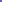 Краткая информация о методикеПредлагаемая методика измерения самооценки представляет собой вариант известной методики Дембо-Рубинштейн. С.Я. Рубинштейн даёт четыре обязательные шкалы: «здоровье», «ум», «характер» и «счастье». Полюса – это ценности, то, что человек декларирует как желательное или нежелательное состояния. Наверху обычно находятся положительные ценности (к этому следует стремиться). Внизу находятся отрицательные ценности – то, чего человек старается или, по крайней мере, декларирует своё желание, или верит в то, что он старается избежать. Ценности – то, во что человек верит. Они предполагают долженствование, но не всегда являются мотивом (не надо их путать). К примеру, мы часто поступаем зло и несправедливо, хотя говорим «добро» и «справедливость». В данной методике полюса задаются как абсолютные величины. Полюс должен быть представлен одним человеком (в смысле человеком в единственном числе, а не словом «люди»). Если полюс представляют, к примеру, «самые здоровые люди», станет невозможным интерпретация. Вторая особенность полюсов – они задаются неопределённо, и конкретным содержанием шкалу наполняет сам испытуемый. В классической методике самооценки для определения свойства использовалась просто линия с двумя полюсами и отмеченной серединой, на которой испытуемый отмечал чёрточкой выраженность измеряемого свойства. Далее приходилось линейкой измерять длину этой отмеченной линии. В предлагаемом варианте проведения методики на каждой линии нарисованы 11 квадратиков: первый – вверху (положительный полюс), второй – посередине, третий – внизу (отрицательный полюс). Наличие квадратиков на линии вызвано необходимостью автоматизированной обработки данных: вместо измерения линейкой длины линии до чёрточки испытуемого сканер определяет уровень выраженности свойства по отмеченному крестиком квадратику на линии-шкале. Отмеченный квадратик на линии – это ответ вашего испытуемого на вопрос: «А как ты себя оцениваешь в данный момент по данному параметру?». В ответ на ваш вопрос о его самооценке испытуемый помещает себя в какое-то место шкалы между полюсами. Целью методики является психологическая диагностика состояния самооценки по следующим параметрам:1) Высота (фон настроения). 2) Устойчивость (эмоциональная устойчивость). 3) Степень реалистичности и /или адекватности. Инструкция по проведению методики.Ниже приводится примерный текст, с которым проводящий обращается к детям. Каждый человек оценивает свои способности, возможности, характер. Это можно сделать словами. Сказать о себе: «Я самый умный» или «Я не очень весёлый». Но можно рассказать о себе и по-другому, с помощью вот таких линий.Педагог или психолог рисует на доске вертикальную линию с 11 квадратиками на ней, отмечая горизонтальными чёрточками её верхний, средний и нижний квадратики как в бланке.Например, вот эта линия с квадратиками на ней. Она расскажет нам, как можно оценить своё здоровье. На самом верху этой линии (ставит крестик в верхнем квадратике на линии) находится самый здоровый человек на свете. Он никогда ничем не болел, даже не чихнул ни разу. А в самом низу (стирает крестик в верхнем квадратике и ставит крестик в нижнем квадратике на линии) находится самый больной человек на свете. Он все время болеет и болеет очень тяжёлыми болезнями. Никогда не бывает здоровым. А между ними находятся все остальные люди, в том числе и мы с вами. Тот, кто здоровее, находится выше на линии в каком-то из квадратиков, а тот, кто не очень здоров – ниже.Посередине (стирает крестик в нижнем квадратике и ставит крестик в среднем квадратике на линии) находятся те, кто бывает болен и здоров примерно поровну.А если человек почти совсем здоров, но иногда все же болеет, в каком квадратике на линии он поставит крестик? Предлагает ученикам ответить, просит их аргументировать свой ответ, подробно объясняет, почему считает ответ верным или неверным.А если человек часто болеет, и ему это надоело, и он стал укреплять свое здоровье, заниматься зарядкой, закаляться и вот уже две недели здоров. В какой квадратик на линии он поставит свой крестик? Предлагает ученикам ответить, просит их аргументировать свой ответ, подробно объясняет, почему считает ответ верным или не верным.Все поняли, как можно пользоваться такими линиями с квадратиками, чтобы рассказать о себе? (Отвечает на вопросы детей.)А теперь посмотрите на листки, которые у вас есть. На них нарисованы такие линии с квадратиками, и каждый сможет рассказать о себе так, как мы сейчас научились.Посмотрите на первую линию. Она поможет каждому из вас рассказать о своём здоровье. Напоминаю: наверху находится самый здоровый человек, а в самом низу – самый больной. А как каждый из вас оценит своё здоровье? Посмотрите на линию здоровья, оцените свой личный уровень здоровья (как вы это сами понимаете или чувствуете) и поставьте крестик в квадратик на линии в зависимости от уровня вашего здоровья.Педагог или психолог проходит по классу, проверяя выполнение задания. Важно обратить внимание на то, не перевернут ли бланк, убедиться, что дети правильно понимают, где верх линии, проверить, поставлен ли крестик на первой линии, подписанной «самый здоровый – самый больной». Особо отметим, что крестик можно поставить только в один квадратик на линии.Теперь вы научились оценивать себя с помощью линий.Посмотрите на вторую линию. В самом верху написано «Самый аккуратный», внизу – «Самый неаккуратный». А между ними находятся все остальные люди, в том числе и мы с вами. В верхнем квадратике на этой линии ставит крестик самый аккуратный человек, у которого никогда не бывает даже помарки, даже пятнышка. А в нижнем кружке – ужасный неряха, самый неаккуратный человек. Где находится каждый из вас? Посмотрите на эту линию, оцените свой личный уровень аккуратности (как вы это сами понимаете или чувствуете) и поставьте крестик в квадратик на линии в зависимости от уровня вашей аккуратности.Педагог или психолог вновь проходит по классу, проверяя выполнение задания. Важно обратить внимание на то, не перевернут ли бланк, убедиться, что дети правильно понимают, где верх линии, проверить, поставлен ли крестик на второй линии, подписанной «самый аккуратный – самый неаккуратный». Так последовательно заполняются все линии.Посмотрите на третью линию. У нее наверху находится самый дисциплинированный человек в мире, который выполняет все требования, внизу – самый недисциплинированный человек, который совсем не выполняет никаких требований, а между ними – все остальные люди, которые иногда нарушают дисциплину. Кто более дисциплинирован, тот свой крестик поставит в квадратик повыше на линии, а кто не очень дисциплинирован, тот свой крестик поставит в квадратик ниже на линии. Посмотрите на эту линию и отметьте крестиком тот квадратик, где каждый из вас сейчас находится в зависимости от того, насколько он дисциплинирован. Посмотрите на следующую линию. На самом верху написано «Самый добрый», а внизу – «Самый злой». А между ними находятся все остальные люди, в том числе и мы с вами. В самом верхнем квадратике крестик ставит самый добрый человек на свете. А в самом нижнем квадратике – самый злой человек на свете. Где находится каждый из вас? Посмотрите на эту линию, оцените свой личный уровень доброты (как вы это сами понимаете или чувствуете) и поставьте крестик в соответствующий квадратик на линии в зависимости от уровня вашей доброты. Дальше у нас нарисована линия, которая называется «Ум». На самом верху находится самый умный человек в мире, внизу – самый глупый человек в мире, а между ними – все остальные люди. Посмотрите внимательно на эту линию и поставьте крестик в тот квадратик на линии, где каждый из вас сейчас находится. Следующей у нас нарисована линия, которая называется «Счастье». На верху находится самый счастливый человек в мире, внизу – самый несчастливый человек в мире, а между ними – все остальные люди. Посмотрите внимательно на эту линию и поставьте крестик в тот квадратик на линии, где каждый из вас сейчас находится по счастью. Следующей у нас нарисована линия, которая называется «Активность». На верхнем полюсе находится самый активный человек в мире, который все время что-то делает, внизу – самый неактивный человек в мире, который вообще практически ничего не делает, а между ними – все остальные люди. Посмотрите внимательно на эту линию и поставьте крестик в тот квадратик на линии, где каждый из вас сейчас находится по активности. Следующей у нас нарисована линия, у которой наверху находится самый хороший ученик в мире, внизу – самый плохой ученик в мире, а между ними – все остальные люди. Посмотрите внимательно на эту линию и поставьте крестик в тот квадратик на линии, где каждый из вас сейчас находится как хороший или плохой ученик. Следующей у нас нарисована линия, у которой наверху находится самый весёлый человек в мире, внизу – самый грустный человек в мире, а между ними – все остальные люди. Посмотрите внимательно на эту линию и поставьте крестик в тот квадратик на линии, где каждый из вас сейчас находится как весёлый или не очень весёлый человек. Следующей у нас нарисована линия, у которой наверху находится самый умелый человек в мире, который за что бы он ни взялся, все умеет делать. Внизу находится самый неумелый человек в мире, который вообще ничего не умеет делать, а между ними – все остальные люди. Посмотрите внимательно на эту линию и поставьте крестик в тот квадратик на линии, где каждый из вас сейчас находится как умелый или неумелый человек. Предпоследней у нас нарисована линия, у которой наверху находится человек, имеющий громадное количество друзей, внизу – человек, у которого вообще нет друзей, а между ними – все остальные люди. Посмотрите внимательно на эту линию и поставьте крестик в квадратик на линии в зависимости от того много или мало у вас друзей.Последней у нас нарисована линия, у которой наверху находится самый довольный собой человек, внизу – самый недовольный собой человек, а между ними – все остальные люди, в том числе и мы с вами. Посмотрите на эту линию и отметьте крестиком тот квадратик, где каждый из вас сейчас находится в зависимости от того, насколько он собой доволен или недоволен.Чем сильнее класс, тем меньшее количество раз можно повторять слова: «а между ними – все остальные люди, в том числе и мы с вами». По ходу проведения тестирования видно, что дети уже поняли суть работы и им этого повторения не требуется. При сборе листков с ответами необходимо быстро визуально проверить, чтобы на каждой линии был отмечен один квадратик. Если на какой-либо из линий квадратик не отмечен, желательно помочь этим детям завершить задание в индивидуальном порядке, обсуждая с каждым из них пропущенное качество и убеждаясь, насколько верно он понимает то свойство, о котором идёт речь. Подбадривая ребёнка, помогите ему выразить себя. Ребёнку нужно сказать, что ошибочно поставленный крестик надо закрасить и поставить крестик в другой квадратик, который соответствует его мнению о себе.При очень выраженных затруднениях с такими детьми учитель может спрашивать ребёнка, наклонившись к нему, чтобы другие не слышали вопросов и ответов, и, узнав его мнение, заполнять лист ответов за ребёнка. 3.4. Карта первоклассникаКарта первоклассника разработана с целью получения индивидуальной информации об учащихся, связанной с особенностями их реального поведения в школе. Она адресована учителям, ведущим первые классы, которые участвуют в мониторинге, и медицинским работникам. В карту первоклассника вносится информация о пропущенных по болезни днях, а также ответы на вопросы об особенностях поведения детей в школе. На основании ответов на эту анкету учителя смогут выделить детей с проблемами в адаптации к школе. Карта первоклассника заполняется учителем и медицинским работником в электронном виде. Карта учащегося помещена в общую электронную форму. Ответы выбираются из предложенных вариантов, аналогично анкетам для учителя.3.5. Анкета для учителя	Анкета разработана с целью получения информации об особенностях образовательного процесса, осуществляемого в первом классе. Она адресована учителям, ведущим первые классы, которые участвуют в мониторинге.С помощью анкеты для учителя можно получить информацию о типе и виде школы, информацию о преподавании математики, русского языка и литературного чтения в классе (например, по каким учебникам осуществляется преподавание), об основных причинах трудностей в школе, возникающих у детей 1 класса, а также информацию о демографических характеристиках учителей.	Анкета для учителя представлена в электронном виде и помещена на последний лист электронной формы для ввода и первичной обработки данных. При заполнении анкеты учитель вводит необходимые данные в виде чисел или выбирает ответ с помощью выпадающего меню.При вводе в электронную форму кода класса в анкете для учителя автоматически появляется номер учителя, (двузначный), совпадающий с номером класса, например учитель 1 «А» класса будет иметь номер 0101.3.6. Анкета для родителейАнкетирование родителей проводится с целью получения дополнительной информации, которая позволяет составить более полную картину о процессе вхождения ребёнка в школьную жизнь. Анкетирование родителей лучше всего организовать во время родительского собрания. Перед проведением анкетирования родителей все анкеты подписываются. На них указывается фамилия и имя ученика, а также регистрационные данные (см. Приложение 1). Ниже приводится примерный текст обращения учителя к родителям. «Подходит к концу первый год школьного обучения – очень ответственный и нелёгкий этап в жизни ребёнка. Цель данного опроса родителей – получить информацию, необходимую для того, чтобы сделать школу более комфортной для Ваших детей, обеспечить охрану их здоровья. Для этого важно узнать Ваше мнение по различным вопросам, связанным со школой, в которой учится Ваш ребёнок, получить информацию о том, как Ваш ребёнок привыкал к школьному обучению, что Вы и Ваш ребёнок делали для этого. Просим Вас ответить на все вопросы анкеты. На предложенные вопросы нет правильных или неправильных ответов, они отражают Ваш опыт или Ваше мнение.Будьте внимательны при заполнении анкеты: при ответе на одни вопросы нужно выбрать один или несколько вариантов из предложенных ответов. Если предложенных вариантов ответа недостаточно, то впишите свой вариант в строку «другое». Отмечайте выбранные ответы крестиком  в соответствующей клетке. Если Вы хотите изменить свой ответ, то клетку с ответом необходимо закрасить и поставить новый ответ в другую клетку».Обработка данных, полученных в мониторинге 4.1. Обработка данныхДля ввода данных разработаны автоматизированные электронные формы таблиц в программе Excel. В образовательную организацию направляется файл XХXXXXXXXX.xls, состоящий из 6-ти листов: список класса, форма 1 по математике, форма 2 по русскому языку, форма 3 по чтению; карты учащихся, анкета для учителей начальной школы. После внесения всех необходимых данных автоматически будут выведены результаты о выполнении работ каждым учащимся.Название файла для каждого класса, который будет принимать участие в мониторинге, формируется следующим образом. Например, название файла для 1 «А» класса МБОУ «СОШ №2» г. Салехард будет иметь следующий вид: 22-0002-0101.xls, где 22 – код муниципального образования г. Салехард; 0002 – код школы; 0101 – код класса.В формы по работам учащихся вводятся баллы ответов учащихся на задания с выбором ответа, с кратким и развёрнутым ответом.Требования к заполнению формПри заполнении полей форм используйте появляющиеся около полей подсказки.Все поля, выделенные красным цветом, обязательны для заполнения. После внесения данных в поле красная заливка исчезает.Категорически запрещается копировать формы в другие файлы, т.к. при этом нарушаются внутренние связи, и нельзя будет осуществить обработку данных, даже для Вашей образовательной организации. Вносить данные необходимо только в выданные файлы.Правила заполнения формЗаполнение форм необходимо начинать с первого листа файла («СПИСОК КЛАССА»). На данном листе сначала необходимо заполнить все поля, по умолчанию выделенные красным цветом (регистрационные данные класса, совпадающие с регистрационными данными на первом этапе мониторинга готовности первоклассников к обучению в школе, проведенного в сентябре 2018 года).Регистрационные данные учащихся (ФИО, идентификационные коды), которые были присвоены учащимся на первом этапе мониторинга в сентябре 2018 года, направляются в каждое муниципальное образование (образовательную организацию) в виде файла в формате Excel. При заполнении первого листа «СПИСОК КЛАССА» электронных форм учителю необходимо использовать указанные идентификационные коды.После внесения этих данных следует заполнить данные об учащихся класса. При заполнении одного из полей, относящихся к данным об учащемся, все оставшиеся незаполненными для учащегося поля выделяются красным цветом и являются ОБЯЗАТЕЛЬНЫМИ для заполнения (ни одно из полей не должно остаться с красной заливкой).После внесения сведений об учащихся класса можно приступить к вводу данных в Формы 1-3, которые будут автоматически заполнены списком учащихся в соответствии с внесёнными на первый лист данными. При этом поля, необходимые для заполнения, также будут выделены красным цветом. Если ученик не выполнял одну или несколько работ, то в соответствующих работам формах вместо его фамилии появится надпись «Ученик не выполнял работу». Для таких учащихся данные в эти формы вносить не надо.При внесении данных в формы 1-3 следует помнить, что для полей существует определённый набор значений. При ошибочном внесении других значений Вам будет предложено внести корректное для поля значение. После внесения в форму всех данных о выполнении учащимися заданий необходимо в поле «Данные для всех учащихся внесены» выбрать значение «Да». После этого в поля результатов для каждого учащегося будут выведены данные о выполнении работы.Блоки содержанияЧисло заданий в работе1. Числа и величины 5 (№1,4,7,8,12)2. Арифметические действия3 (№ 3,5,9)3. Работа с текстовыми задачами2 (№ 2,13)4. Пространственные отношения.Геометрические фигуры. 2 (№6,11)5. Работа с информацией 1 (№ 10)   Всего заданий 13 (18 вопросов)№ Зада нияРаздел содержания курса Объект контроля (знание/умение) Уровень сложностиКодМаксиМальное количество балловТип заданияВремя выполнения1Числа и величиныУстанавливать соответствие между двумя множествами по числу элементовБ1.1.1ВО12. Работа с текстовыми задачамиПонимать смысл отношений «меньше на», «больше на» и применять их для ответа на вопрос задачиБ3.11КО23Арифметичес-кие действияВыполнять сложение и вычитание в пределах 10Б2.21КО14Числа и величины Понимать правило, по которому составлена последовательность чисел, применять представление о натуральном ряде чисел для записи пропущенных чиселБ1.21КО25Арифметичес-кие действияНаходить неизвестный компонент арифметического действия (сложения, вычитания)Б2.31КО16Пространственные отношения. Геометричес-кие фигурыРаспознавать заданную фигуру (четырёхугольник) среди других фигур, находить все решенияБ4.2.1КО27Числа и величиныСравнивать количества, записывать результат сравнения и объяснять его с помощью арифметического действия Б1.11РО28Числа и величиныПроводить классификацию сумм по самостоятельно выбранному основаниюБ1.41КО29Арифметичес-кие действияУстно составлять и вычислять значение числового выражения для практической ситуацииБ2.41КО110 АРабота с информацией Читать таблицу, выбирать и записывать данное из конкретной ячейки таблицыБ6.11КО110 БРабота с информациейНаходить данные для ответа на вопрос в таблице, выполнять с ними действие (сложение чисел)Б6.11КО211 Пространственные отношения. Геометрические фигурыПонимать описание расположения объектов, учитывать заданное правило при записи решения  П4.11.22РО212Числа и величиныПонимать правило, по которому из данных чисел должны быть составлены суммы трех чисел, находить все решения и проверять правильность действий с помощью устных вычислений суммП1.32.22КО213Работа с текстовыми задачамиПонимать описание практической ситуации, представленное рисунками, проводить сравнение информации, предложенной на рисунках и необходимой для ответа на поставленные вопросыП3.22КО3Б- 11П - 317 баллов во- 1ко- 10ро- 224 минУровеньКритерии выделения уровней подготовки при выполнении работы по математике для 1 класса в 2019 г.В работе: 10 заданий (11 вопросов) базовой сложности (№№1-10а,10б - 11 баллов),3 задания повышенной сложности (№№11-13 - 6 баллов)Недостаточный 0 – 3 базовых вопросов и 0 – 6  баллов за задания повышенного уровня Пониженный4 – 6 базовых вопросов и0 – 6  баллов за задания повышенного уровня Базовый7 – 11 базовых вопросов и 0 – 3  балла за задания повышенного уровняПовышенный(включая высокий)7 – 11 базовых вопросов и 4 – 6  баллов за задания повышенного уровня Высокий (отдельно)10-11 базовых вопросов и5 – 6  баллов за задания повышенного уровня Блоки содержанияЧисло заданий в работе  1. Фонетика и графика 72. Орфография6Всего13Группа 1Обязательные заданияГруппа 2Дополнительные заданияЧисло заданий (13)10Текст читает учитель3Текст читают учащиесяУровень сложностиБазовыйПовышенныйТип заданий  и форма ответа№№ 1, 2, 4, 5, 8 – с выбором ответа (из предложенных вариантов).№№ 3, 6, 7, 9 – с кратким ответом.№ 10 – задание на соотнесение№ №  11  – с выбором ответа (из предложенных вариантов).№ 12 – с кратким ответом.№ 13 –  с развёрнутым ответом.№ зада-нияКонтролируемые уменияКонтролируемые уменияУровень сложности заданияУровень сложности заданияТип заданияПримерное время выполненияПримерное время выполненияОсновная часть работы – обязательные заданияОсновная часть работы – обязательные заданияОсновная часть работы – обязательные заданияОсновная часть работы – обязательные заданияОсновная часть работы – обязательные заданияОсновная часть работы – обязательные заданияОсновная часть работы – обязательные заданияОсновная часть работы – обязательные задания№1 №1 Характеристика парных и непарных по твёрдости-мягкости согласных звуков. Сопоставление звуковой и графической формы словаХарактеристика парных и непарных по твёрдости-мягкости согласных звуков. Сопоставление звуковой и графической формы словабазовыйс выбором ответас выбором ответа2 мин.№2 №2 Определение количества слогов в слове и места ударенияОпределение количества слогов в слове и места ударениябазовыйс выбором ответас выбором ответа2 мин.№ 3№ 3Определение количества слогов в слове и места ударенияОпределение количества слогов в слове и места ударениябазовыйс кратким ответомс кратким ответом3 мин№4 №4 Нахождение слов, которые можно переноситьНахождение слов, которые можно переноситьбазовыйс выбором ответас выбором ответа1 мин.№ 5№ 5Нахождение слов, правильно разделенных для переносаНахождение слов, правильно разделенных для переносабазовыйс выбором ответас выбором ответа2 мин№ 6№ 6Определение места ударения в словеОпределение места ударения в словебазовыйс кратким ответомс кратким ответом2 мин№ 7№ 7Определение алфавитного порядка словОпределение алфавитного порядка словбазовыйс кратким ответомс кратким ответом3 мин№8 №8 Правописание заглавной буквы в начале предложения и в именах собственныхПравописание заглавной буквы в начале предложения и в именах собственныхбазовыйс выбором ответас выбором ответа2 мин.№ 9 № 9 Составление предложения из набора словСоставление предложения из набора словбазовыйс кратким ответомс кратким ответом2 мин№ 10№ 10Определение границ предложений. Правильное оформление предложений на письме. Овладение алгоритмом безошибочного списыванияОпределение границ предложений. Правильное оформление предложений на письме. Овладение алгоритмом безошибочного списываниябазовыйс развернутым ответомс развернутым ответом6 мин.Дополнительная часть работыДополнительная часть работыДополнительная часть работыДополнительная часть работыДополнительная часть работыДополнительная часть работыДополнительная часть работыДополнительная часть работы№ 11Сопоставление описания звукового состава слова и графической формы словаСопоставление описания звукового состава слова и графической формы словаСопоставление описания звукового состава слова и графической формы словаповышенныйс выбором ответа3 мин.3 мин.№ 12Характеристика парных и непарных по твёрдости-мягкости согласных звуков. Сопоставление звуковой и графической формы словаХарактеристика парных и непарных по твёрдости-мягкости согласных звуков. Сопоставление звуковой и графической формы словаХарактеристика парных и непарных по твёрдости-мягкости согласных звуков. Сопоставление звуковой и графической формы словаповышенныйс выбором ответа2 мин2 мин№ 13 Составление предложений с заданными словамиСоставление предложений с заданными словамиСоставление предложений с заданными словамиповышенныйс развернутым ответом5 мин.5 мин.Группа заданий№ заданийОбщее количество заданий1 группа заданий2, 4, 632 группа заданий1, 3, 733 группа заданий514 группа заданий8, 9, 103Группа 1Обязательные заданияГруппа 2Дополнительные заданияЧисло заданий (10)82УровеньсложностиБазовыйПовышенныйТип заданий  и форма ответа№№ 1, 2, 3, 7 – с выбором ответа (из предложенных вариантов).№ 4, 5, 6 – с кратким ответом.№ 8 – с развёрнутым ответом.№ 9, 10 –с развернутым ответом.№ зада-нияКонтролируемые уменияКонтролируемые уменияУровень сложности заданияТип заданияПримерное время выполненияПримерное время выполненияОсновная часть работы – обязательные заданияОсновная часть работы – обязательные заданияОсновная часть работы – обязательные заданияОсновная часть работы – обязательные заданияОсновная часть работы – обязательные заданияОсновная часть работы – обязательные заданияОсновная часть работы – обязательные заданияЧтение текста про себяЧтение текста про себяЧтение текста про себяЧтение текста про себяЧтение текста про себя10 мин.10 мин.№1 №1 Умение сформулировать на основе прочитанного несложный выводбазовыйс выбором ответа1 мин.№2 №2 Умение находить информацию, заданную в явном видебазовыйс выбором ответа1 мин.№3 №3 Умение сформулировать на основе прочитанного несложный выводбазовыйс выбором ответа1 мин.№4 №4 Умение находить информацию, заданную в явном видебазовыйс кратким ответом3 мин.№ 5№ 5Умение выделить последовательность событий, описанных в рассказе базовыйс самостоя-тельным вписыванием цифр4 мин№6 №6 Умение находить информацию, заданную в явном видебазовыйс кратким ответом3 мин.№ 7№ 7Умение сформулировать на основе прочитанного несложный выводбазовыйс выбором ответа1 мин.№ 8 № 8 Умение интерпретировать содержание прочитанногобазовый с развернутым ответом4 минДополнительная часть работыДополнительная часть работыДополнительная часть работыДополнительная часть работыДополнительная часть работыДополнительная часть работы№ 9 Умение интерпретировать содержание прочитанногоУмение интерпретировать содержание прочитанногоповышенныйс развернутым ответом3 мин.№ 10Умение интерпретировать содержание прочитанногоУмение интерпретировать содержание прочитанногоповышенныйс развернутым ответом4 мин.